15.pielikumsPriekules novada pašvaldības domes2016.gada 31.marta sēdes protokolam Nr.5,15.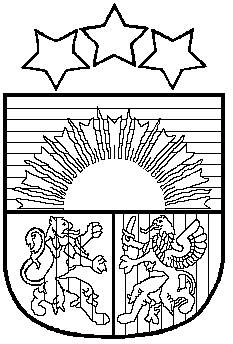 LATVIJAS REPUBLIKAPRIEKULES NOVADA PAŠVALDĪBAS DOMEReģistrācijas Nr. 90000031601, Saules iela 1, Priekule, Priekules novads, LV-3434, tālrunis 63461006, fakss 63497937, e-pasts: dome@priekulesnovads.lvLĒMUMSPriekulē2016.gada 31.martā                                                                                                             Nr.515.Par nekustamā īpašuma nodokļa aprēķina par zemi [:], Virgas pag., Priekules nov., pārskatīšanu M.C. 2016.gada 26.februārī Priekules novada pašvaldībā tika saņemts M. C. 26.02.2016. iesniegums, iereģistrēts ar Nr. 2.1.4/323, ar lūgumu pārskatīt nekustamā īpašuma nodokļa aprēķinu par zemes vienību [:], kadastra apzīmējums [:], Virgas pagastā. Uz zemes vienības atrodas pašvaldībai piederoša ēka – jaunbūve, bērnu dārzs “Zvani”.Izvērtējot domes rīcībā esošo informāciju un ar lietu saistītos apstākļus, tika konstatēts:Uz M.C. piederošās zemes vienības [:], kadastra apzīmējums [:] atrodas pašvaldībai piederoša ēka- bērnudārzs, jaunbūve “Zvani”, Virgas pagastā, Priekules novadā.Bērnudārza “Zvani” ēku uzturēšanai tika noteikta nepieciešamā zemes platība 0,5 ha lielā platībā. M.C. maksā nekustamā īpašuma nodokli par visu zemes platību, t.i., 18,5 ha.Saskaņā ar likuma “Par nekustamā īpašuma nodokli” 10.panta 1.daļu- pašvaldības amatpersonai, kura atbilstoši normatīvajiem aktiem veic nodokļa administrācijas funkcijas, ir pienākums pēc nodokļa maksātāja rakstveida pieprasījuma pārskatīt nekustamā īpašuma nodokļa maksāšanas paziņojumā norādītās nekustamā īpašuma nodokļa summas pareizību un Administratīvā procesa likuma 79.panta 1.daļu maksāšanas paziņojumu var apstrīdēt viena mēneša laikā no tā spēkā stāšanās dienas, bet, ja rakstveidā izdotajā administratīvajā aktā nav norādes, kur un kādā termiņā to var apstrīdēt, — viena gada laikā no tā spēkā stāšanās dienas.Likums “Par nekustamā īpašuma nodokli” 1.panta otrās daļas 1.punkts nosaka, ka ar nekustamā īpašuma nodokli neapliek pašvaldības nekustamo īpašumu. Līdz ar to izriet, ka 0,5 ha zemes zem pašvaldībai piederošas ēkas nav apliekams ar nekustamā īpašuma nodokli. Saskaņā ar likuma „Par nodokļiem un nodevām” 16.panta 6. daļu nodokļu maksātāja tiesības ir iesniegt nodokļu administrācijai iesniegumu par nodevu samaksas pārskatīšanu, nodokļu deklarācijas labojumu vai precizējumu triju gadu laikā pēc konkrētajos likumos noteiktā maksāšanas termiņa, ja šajā laikā par konkrētajiem nodokļiem un attiecīgajiem taksācijas periodiem nav uzsākta vai veikta nodokļu revīzija (audits). Nodokļa pārskatīšanu var veikt par 2013., 2014., 2015. gadu.Pamatojoties uz likuma „Par nekustamā īpašuma nodokli” 10.panta 1. daļu, likuma „Par nodokļiem un nodevām” 16.panta 6. daļu, atklāti balsojot PAR - 15 deputāti (Malda Andersone, Inita Rubeze, Arnis Kvietkausks, Inese Kuduma, Rigonda Džeriņa, Vaclovs Kadaģis, Andis Eveliņš, Mārtiņš Mikāls, Ainars Cīrulis, Vija Jablonska, Ilgonis Šteins, Arta Brauna, Tatjana Ešenvalde, Gražina Ķervija,  Andris Džeriņš); PRET -  nav; ATTURAS -  nav; Priekules novada pašvaldības dome NOLEMJ:1. Veikt pārrēķinu M.C. (konta Nr.9249) par 2013. 2014. 2015.gada nekustamā īpašuma nodokļa aprēķinu par zemi [:], kadastra apzīmējums [:], Virgas pagastā, Priekules novadā, neapliekot ar nekustamā īpašuma nodokli zemi 0,5 ha lielā platībā.2. Atbildīgā par lēmuma 1.punkta izpildi zemes lietu speciāliste M.Kokovihina.3. Šo lēmumu var pārsūdzēt Administratīvā rajona tiesā ( Liepājā, Lielā ielā 4, LV- 3401) viena mēneša laikā no tā spēkā stāšanās dienas. Lēmums izsūtāms:1 eks. juristei I.Avotiņai;1 eks. finanšu nodaļai;1 eks. zemes lietu speciālistei M.Kokovihinai.Pašvaldības domes priekšsēdētāja							V.Jablonska